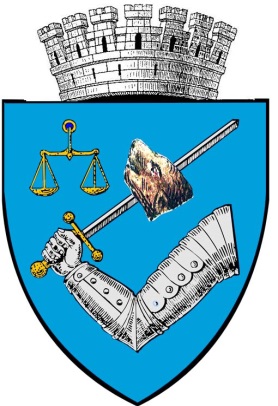 MUNICIPIUL TÂRGU  MUREŞROMÂNIA – 540026 Târgu Mureş, Piaţa Victoriei nr. 3Tel: 00-40-265-268.330Fax: 00-40-265-269.571e-mail: secretar@tirgumures.ro www.tirgumures.ro Nr. 21.409  din 1 aprilie 2019                                                            ANUNŢMunicipiul Târgu Mureş, în conformitate cu prevederile art. 7 din Legea nr.52/2003 privind transparenţa decizională în administraţia publică, îşi face publică intenţia de a aproba printr-o hotărâre achiziționarea imobilului situat în Târgu Mureș, str. Vasile Lupu (fosta Pionerilor) nr. 1, jud. Mureș, cu destinația de sediu al serviciului social „Centrul Social – Adăpost de noapte”, Proiectul de hotărâre este publicat, din data de 1 aprilie 2019, pe site-ul Municipiului Târgu Mureş: www.tirgumures.ro şi afişat la sediul instituţiei din Târgu Mureş,  P-ţa Victoriei, nr.3.Cei interesaţi pot trimite în scris propuneri, sugestii, opinii cu valoare de recomandare, până la data de  11 aprilie 2019, la sediul Municipiului Târgu Mureş sau prin e-mail: secretar@tirgumures.ro.p. Secretarul  Municipiului  Târgu Mureş,Director executiv D.J.C.A.A.P.L.                                                     Buculei Dianora-MonicaROMÂNIA 									VICEPRIMAR,JUDEȚUL MUREȘ								Dr. Makkai GrigoreCONSILIUL LOCAL AL  MUNICIPIULUI TÂRGU MUREȘ			DIRECȚIA DE ASISTENȚĂ SOCIALĂCENTRUL SOCIAL-ADĂPOST DE NOAPTENr. 200 din 13.02.2019EXPUNERE DE MOTIVEprivind achiziționarea imobilului situat în Târgu Mureș, str. Vasile Lupu (fosta Pionierilor), nr. 1, jud. Mureș, cu destinația de sediu al serviciului social ”Centrul Social – Adăpost de noapte”Potrivit prevederilor Legii asistenței sociale, nr. 292/2011 republicată și actualizată, privind organizarea și administrarea serviciilor sociale  precum și Legea 197/2012 respectiv Ordinul M.M.F.P.S.P.V. nr. 2126/5.11.2014 privind asigurarea calității și standardele minime în domeniul serviciilor sociale;Serviciile sociale se organizează și se acordă la nivelul comunităţii, au la bază identificarea şi evaluarea nevoilor sociale individuale, familiale sau de grup şi elaborarea planurilor de intervenţie pentru prevenirea, combaterea şi soluţionarea situaţiilor de dificultate. Asigurarea calităţii serviciilor sociale cuprinde totalitatea activităţilor de dezvoltare, planificare, implementare şi îmbunătăţire permanentă a activităţilor aferente serviciilor sociale şi presupune un proces continuu de analiză, evaluare, certificare, monitorizare şi control din partea autorităţilor statului şi a furnizorilor de servicii sociale.Centrul Social – Adăpost de noapte funcționează în baza Regulamentului de Organizare și Funcționare aprobat prin HCL Mureș nr. 288 din 25.10.2018, în imobilul tip cămin de nefamiliști situat pe strada Rozmarinului, nr. 36, cu o capacitate de 100 locuri. Structura clădirii, compartimentarea pe camere de maxim 20 de mp, pe 4 nivele, numărul și dimensiunea grupurilor sanitare, etc., nu este ideală pentru organizarea și desfășurarea activității adăpostului, în conformiate cu condițiile prevăzute de normele legale din domeniu.În perioada 2015 - 2018 au fost adresate atât adăpostului de noapte cît și municipiului Târgu Mureș, din ce în ce mai multe sesizări și plângeri de către persoane care locuiesc în blocurile din apropierea Centrului Social – Adăpost de noapte, cu privire la comportamentul și deprinderile persoanelor asistate în cadrul centrului. Persoanele fără adăpost cu diferite dependențe (alcool, solvenți sau alte substanțe halucinogene) sau afecțiuni medicale, au un tip de comportament care deranjează, tulbură liniștea locatarilor din blocurile vecine. Proprietarii de apartamente, atât pe perioada zilei cât și noaptea, sunt obligați să asiste la diferite evenimente ai căror autori și protagoniști sunt beneficiarii adăpostului de noapte. Acest tip de comportament rezultă atât din modul lor de comunicare/relaționare cât și din faptul că unii dintre ei nu vor să accepte obligațiile ce le revin în baza regulamentului de funcționare a adăpostului de noapte.Avînd în vedere cele prezetate, propunem achiziționarea unui imobil potrivit, la periferia municipiului, pentru mutarea sediului serviciului social.În acest sens a fost identificat imobilul situat în Tîrgu Mureș, str. Vasile Lupu (fosta Pionierilor), nr. 1, la capătul liniilor de autobuz  nr. 2B și 6, lîngă terenul de fotbal din Mureșeni sat. Imobilul este proprietatea Societatea Agricolă Agroind Mureșeni, are o suprafață de 970 mp (540 construită + 440 teren aferent), pe un nivel cu pivniță și pod înalt, construcție cu pereți groși din cărămidă, necesită reparație capitală (mai puțin acoperișul) și conform declarației d.lui Oprișor Ștefan Ioan președinte consiliu de administrație SA Agroind Mureșeni (tel 0744988103), prețul orientativ este de cca 100.000 Euro, negociabil.Anexăm: dosar întocmit de Direcția tehnică cu datele imobilului propus pentru achiziționare și estimarea lucrărilor de reparare/amenajare.Ţinând cont de cele prezentate mai sus;P R O P U N E M:Achiziționarea imobilului situat pe strada Vasile Lupu (fosta Pionierilor) , nr. 1 din Târgu Mureș, jud Mureș, ca sediu al serviciului social ”Centrul Social - Adăpost de noapte adăpost”.Mutarea activității desfășurate în cadrul serviciului social ”Centrul Social - Adăpost de noapte adăpost” de pe str. Rozmarinului, nr. 36, pe strada Vasile Lupu (fosta Pionierilor), nr. 1, Târgu Mureș, jud. Mureș      	Director executiv,							Șef serviciu,     	Szőcs Zsuzsanna Anna						Székely IstvánROMÂNIA	                                                                                                     ProiectJUDEŢUL MUREŞ                                                                               (nu produce efecte juridice) *  CONSILIUL LOCAL MUNICIPAL TÎRGU MUREŞ                                                                                                                                       VICEPRIMAR                                                                                                                  Dr. Makkai GrigoreH O T Ă R Â R E A     nr. ______din _____________________ 2017privind achiziționarea imobilului situat în Târgu Mureș, str. Vasile Lupu (fosta Pionierilor), nr. 1, jud. Mureș, cu destinația de sediu al serviciului social ”Centrul Social – Adăpost de noapte”Consiliul local municipal Târgu Mureș, întrunit în ședință ordinară de lucru, Văzând Expunerea de motive nr. 200 din 13.02.2013 al Direcției de Asistență Socială – Centrul Social - Adăpost de noapte, privind propunerea achiziționării unui imobil pentru mutarea sediului Centrului Social - Adăpostului de noapte în imobilului situat în Târgu Mureș, str. Vasile Lupu (fosta Pionierilor), nr. 1, jud. Mureș, În conformitate cu prevederile Legii nr.292/2011 privind asistența socială, cu modificările și completările ulterioare, Ordonanţa nr.68/2003 privind serviciile sociale, cu modificările şi completările ulterioare, Legea nr. 197 din 2012 privind asigurarea calității în domeniul serviciilor sociale și  Legea nr. 47/2006 privind sistemul naţional de asistenţă socială,În temeiul art.36, alin.(1), alin.(2), lit.d), alin.(6) lit.a), pct.2, art.45, alin.(1), art.115, alin.(1), lit.b) din Legea nr.215/2001 privind administraţia publică locală, cu modificările şi completările ulterioare,H o t ă r ă ș t e :Art. 1 Se aprobă achiziționarea imobilului situat în Târgu Mureș, str. Vasile Lupu (fosta Pionierilor), nr. 1, jud. Mureș, cu destinația de sediu al serviciului social ”Centrul Social – Adăpost de noapte”.Art. 2 Se aprobă mutarea activității desfășurate în cadrul serviciului social ”Centrul Social Adăpost de noapte” din imobilul situat pe str. Rozmarinului, nr. 36, în imobilul situat pe strada Vasile Lupu (fosta Pionierilor), nr. 1, Târgu Mureș, jud. Mureș.Art. 3 Cu aducerea la îndeplinire a prevederilor prezentei hotărâri, se încredințează Executivul Municipiului Tîrgu Mureș, prin Direcția de Asistență Socială, Direcția Juridică și Direcția Economică.Art. 4 În conformitate cu prevederile art.19 alin.1 lit.e din Legea nr.340/2004, republicată, privind instituția prefectului și art.3 alin.1 din Legea nr. 554/2004, Legea contenciosului administrativ, prezenta Hotărâre se înaintează Prefectului Județului Mureș pentru exercitarea controlului de legalitate.                                          Viză de legalitate p.Secretarul Municipiului Tîrgu Mureş,				        Director executiv D.J.C.A.A.P.L.                                                              Buculei Dianora-Monica 